Estas preguntas no puntúan extra para el examen de la UD 6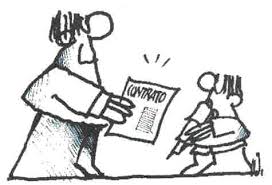 